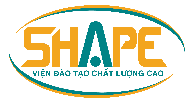 Tp. Hồ Chí Minh, ngày      tháng     năm 20     PHIẾU ĐÁNH GIÁKẾT QUẢ RÈN LUYỆN CỦA SINH VIÊNHọc kỳ:        Năm học:       	Họ tên:	MSSV:  	Lớp: 	Sinh viên	Ban cán sự lớp 	Giáo viên chủ nhiệmTRƯỜNG ĐH GIAO THÔNG VẬN TẢI TP.HCMTRƯỜNG ĐH GIAO THÔNG VẬN TẢI TP.HCMTRƯỜNG ĐH GIAO THÔNG VẬN TẢI TP.HCMCỘNG HÒA XÃ HỘI CHỦ NGHĨA VIỆT NAMCỘNG HÒA XÃ HỘI CHỦ NGHĨA VIỆT NAMCỘNG HÒA XÃ HỘI CHỦ NGHĨA VIỆT NAMVIỆN ĐÀO TẠO CHẤT LƯỢNG CAOVIỆN ĐÀO TẠO CHẤT LƯỢNG CAOVIỆN ĐÀO TẠO CHẤT LƯỢNG CAOĐộc lập - Tự do - Hạnh phúcĐộc lập - Tự do - Hạnh phúcSttNội dung đánh giáKhung điểmMức điểmSV tự đánh giáSV diễn giảiMức điểmlớpđánh giá1.Tiêu chí 1: Đánh giá về ý thức tham gia học tập (0 đến 20 điểm)Tiêu chí 1: Đánh giá về ý thức tham gia học tập (0 đến 20 điểm)Tiêu chí 1: Đánh giá về ý thức tham gia học tập (0 đến 20 điểm)Tiêu chí 1: Đánh giá về ý thức tham gia học tập (0 đến 20 điểm)Tiêu chí 1: Đánh giá về ý thức tham gia học tập (0 đến 20 điểm)1.aÝ thức và thái độ trong học tậpTối đa 5 điểm1.bÝ thức và thái độ tham gia các CLB học thuật; các hoạt động học thuật, hoạt động NCKH, các buổi hội thảo…Tối đa 3 điểm1.cÝ thức và thái độ tham gia các kỳ thi, cuộc thiTối đa 3 điểm1.dTinh thần vượt khó, phấn đấu vươn lên trong học tậpTối đa 4 điểm1.đKết quả học tập học kỳ (thang điểm 4)Tối đa 5 điểm1.eKết quả học tập đối với học kỳ thực tập hoặc tốt nghiệp (thang điểm 10)Tối đa 5 điểm2.Tiêu chí 2: Đánh giá về ý thức chấp hành nội quy, quy chế, quy định trong nhà trường                     (0 đến 25 điểm)Tiêu chí 2: Đánh giá về ý thức chấp hành nội quy, quy chế, quy định trong nhà trường                     (0 đến 25 điểm)Tiêu chí 2: Đánh giá về ý thức chấp hành nội quy, quy chế, quy định trong nhà trường                     (0 đến 25 điểm)Tiêu chí 2: Đánh giá về ý thức chấp hành nội quy, quy chế, quy định trong nhà trường                     (0 đến 25 điểm)Tiêu chí 2: Đánh giá về ý thức chấp hành nội quy, quy chế, quy định trong nhà trường                     (0 đến 25 điểm)2.aÝ thức chấp hành các nội quy, quy chế và các quy định khác được áp dụng trong TrườngTối đa10 điểm2.bKết quả chấp hành các nội quy, quy chế và các quy định khác được áp dụng trong TrườngTối đa 15 điểm3.Tiêu chí 3: Đánh giá về ý thức tham gia các hoạt động chính trị, xã hội, văn hóa, văn nghệ, thể thao, phòng chống tội phạm và các tệ nạn xã hội (từ 0 đến 20 điểm)Tiêu chí 3: Đánh giá về ý thức tham gia các hoạt động chính trị, xã hội, văn hóa, văn nghệ, thể thao, phòng chống tội phạm và các tệ nạn xã hội (từ 0 đến 20 điểm)Tiêu chí 3: Đánh giá về ý thức tham gia các hoạt động chính trị, xã hội, văn hóa, văn nghệ, thể thao, phòng chống tội phạm và các tệ nạn xã hội (từ 0 đến 20 điểm)Tiêu chí 3: Đánh giá về ý thức tham gia các hoạt động chính trị, xã hội, văn hóa, văn nghệ, thể thao, phòng chống tội phạm và các tệ nạn xã hội (từ 0 đến 20 điểm)Tiêu chí 3: Đánh giá về ý thức tham gia các hoạt động chính trị, xã hội, văn hóa, văn nghệ, thể thao, phòng chống tội phạm và các tệ nạn xã hội (từ 0 đến 20 điểm)3.aÝ thức và hiệu quả tham gia các hoạt động rèn luyện về chính trị, xã hội, văn hoá, văn nghệ, thể thaoTối đa 7 điểm3.bÝ thức tham gia các hoạt động công ích, tình nguyện, công tác xã hộiTối đa 9 điểm3.cTham gia tuyên truyền, phòng chống tội phạm và các tệ nạn xã hộiTối đa 4 điểm4.Tiêu chí 4: Đánh giá về ý thức công dân trong quan hệ cộng đồng (từ 0 đến 25 điểm)Tiêu chí 4: Đánh giá về ý thức công dân trong quan hệ cộng đồng (từ 0 đến 25 điểm)Tiêu chí 4: Đánh giá về ý thức công dân trong quan hệ cộng đồng (từ 0 đến 25 điểm)Tiêu chí 4: Đánh giá về ý thức công dân trong quan hệ cộng đồng (từ 0 đến 25 điểm)Tiêu chí 4: Đánh giá về ý thức công dân trong quan hệ cộng đồng (từ 0 đến 25 điểm)4.aÝ thức chấp hành và tham gia tuyên truyền các chủ trương của Đảng, chính sách, pháp luật của Nhà nước trong cộng đồngTối đa 9 điểm4.bÝ thức tham gia các hoạt động xã hội có thành tích được ghi nhận, biểu dương, khen thưởngTối đa 8 điểm4.cCó tinh thần chia sẻ, giúp đỡ người thân, người có khó khăn, hoạn nạnTối đa 8 điểm5.Tiêu chí 5: Đánh giá về ý thức và kết quả tham gia công tác cán bộ lớp, các đoàn thể, tổ chức trong Trường hoặc đạt được thành tích đặc biệt trong học tập, rèn luyện (từ 0 đến 10 điểm)Tiêu chí 5: Đánh giá về ý thức và kết quả tham gia công tác cán bộ lớp, các đoàn thể, tổ chức trong Trường hoặc đạt được thành tích đặc biệt trong học tập, rèn luyện (từ 0 đến 10 điểm)Tiêu chí 5: Đánh giá về ý thức và kết quả tham gia công tác cán bộ lớp, các đoàn thể, tổ chức trong Trường hoặc đạt được thành tích đặc biệt trong học tập, rèn luyện (từ 0 đến 10 điểm)Tiêu chí 5: Đánh giá về ý thức và kết quả tham gia công tác cán bộ lớp, các đoàn thể, tổ chức trong Trường hoặc đạt được thành tích đặc biệt trong học tập, rèn luyện (từ 0 đến 10 điểm)Tiêu chí 5: Đánh giá về ý thức và kết quả tham gia công tác cán bộ lớp, các đoàn thể, tổ chức trong Trường hoặc đạt được thành tích đặc biệt trong học tập, rèn luyện (từ 0 đến 10 điểm)5.aÝ thức, tinh thần, thái độ, uy tín và hiệu quả công việc của sinh viên được phân công nhiệm vụ quản lý lớp, các tổ chức Đảng, Đoàn thanh niên, Hội sinh viên và các tổ chức khác trong TrườngTối đa10 điểm Chức vụ quản lý:5.bKỹ năng tổ chức, quản lý lớp, quản lý các tổ chức Đảng, Đoàn thanh niên, Hội sinh viên và các tổ chức khác trong TrườngTối đa 5 điểm5.cHỗ trợ và tham gia tích cực vào các hoạt động chung của lớp, tập thể, khoa và TrườngTối đa 5 điểm5.dSinh viên đạt được các thành tích đặc biệt trong học tập, rèn luyệnTối đa 5 điểmTổng điểm SV tự đánh giáTổng điểm SV tự đánh giáTổng điểm SV tự đánh giáTổng điểm lớp đánh giá